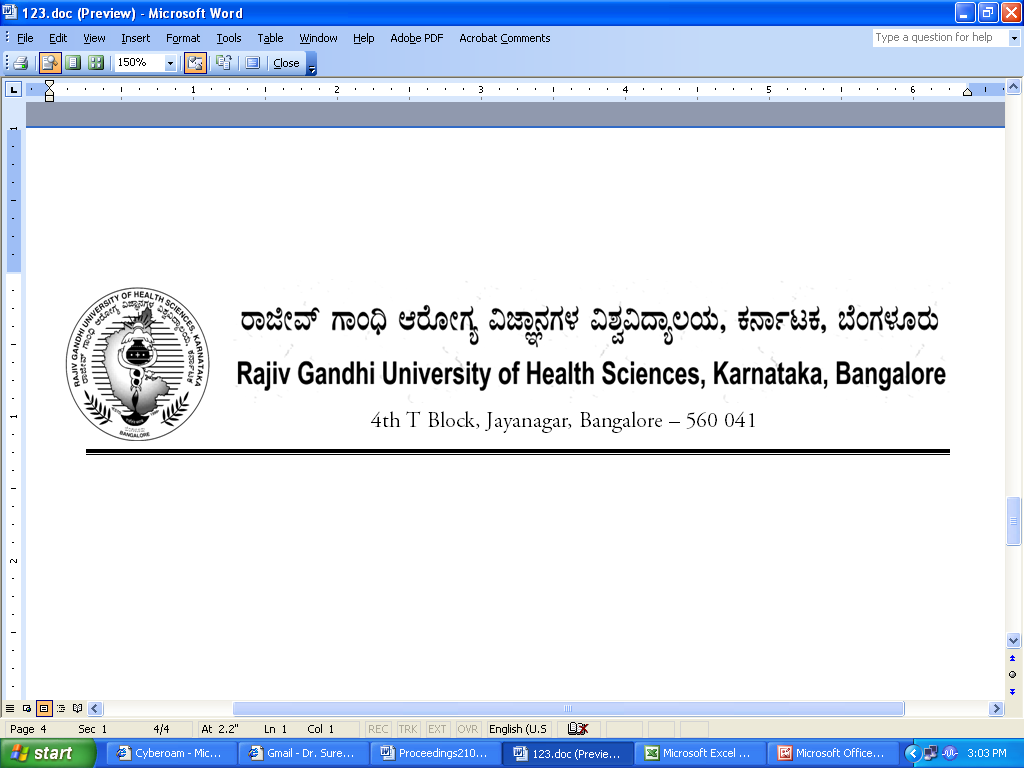    RGUHS/Exam/Nursing/September/2015-16                          Date: 19.09.2015CORRIGENDUMIn Continuation of this office Notification cited above, Exam’s scheduled on 25.09.2015 is rescheduled to 24.09.2015 because of the holiday declared on 25.09.2015 The Dates of the remaining subjects are as per the schedule. Kindly take note of the changed time table. The Principals are requested to notify this on the Notice Board of their colleges for information prominently. By Order,Dr. S. SacchidanandRegistrar (Evaluation)	To, All the principals of the affiliated colleges for information Copy ToPA to Vice Chancellor/Registrar/Finance Officer, RGUHS, PA to Registrar (Eva), RGUHS, Computer Section, QP Code Section RGUHSSub :Conduct of BAMS, B.Sc Nursing (Basic & PB), BPT, BNYS, BUMS, BOP & B.Sc Allied Health Sciences Courses Examination during September -2015.Ref:RGUHS Exam Notification No: R(E) exam/AR-5/UG/September -2015, dated 07/09/2015.